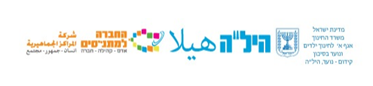 ملف موضوع 12 سنوات تعليميةالموضوع: تطبيقات الحاسوب 1                                                     المركزة: ليئور برنشطينهاتف المركزة: 0504313340ماذا يحتوي الملف؟يحتوي الملف على مهام حسب الوحدات الدراسية التي تظهر في دليل المعلم يحتوي الملف على مهام تنفيذية في أدوات office  المختلفة.جميع الوحدات التي يتم تدريسها في الملف إلزامية. هناك امكانية خيار ضمن محتوى المهام نفسها.موضوعات الملف في تطبيقات الحاسوب 1: word,  excel,  powerpoint, قطع قراءة عن الامان في الشبكة واسئلة حول تقييم المعلومات، الخدمات الإلكترونية الحكومية وحقوق النشر من المهم جدًا أن يحتفظ المعلم بجميع المنتجات    التعليمية التي قام بها طلابه - من خلال حفظ الصفحات فعليًا أو الحفظ بالحاسوبتوزيع درجات الملف 10درجات - word 10 درجات - excel 10 درجات -  powerpoint15 درجة - قطع قراءة عن الامان في الشبكة15 درجة - اسئلة حول تقييم المعلومات، الخدمات الإلكترونية الحكومية وحقوق النشر بجانب مهام الوحدات الدراسية هناك درجات. تتراكم الدرجة إلى 60٪ وسيتم منح 40 درجة إضافية للعلامة النهائية عن طريق امتحان يعادل 40٪.توزيع الدرجات النهائية60% ملف 40% امتحان خارجي